PURPOSE (Our Why?)To know God and to make Him known in the marketplace.Hosea 6:3 VISION (Our What?)To lead a global movement that surges lives God's way.John 10:10MISSION (Our How?)To inspire, transform, and equip people to SURGE their lives God's way.Isaiah 48:17FOUNDATIONAL SCRIPTURESWe believe in the power of the Bible. It is an anchor for our souls, a light unto our path and the foundational base for any faith endeavor. These are some of the Scriptures that have shaped the vision and mission of LIFE SURGE.“I am the Lord your God, who teaches you to profit, who leads you in the way you should go.”Isaiah 48:17“I have come that they may have life, and have it more abundantly.”JOHN 10:10“All Scripture is God breathed and is useful for teaching, rebuking, correcting and training in the righteousness, so that the servant of God may be thoroughly equipped for every good work.”2 timothy 3:16-17CORE VALUESWe are SURGE OBSESSED! We eat, live, and breathe "The SURGE Life" by continuously improving and growing personally and professionally, spiritually, creatively, and in our business.We are UNIQUELY ENTREPRENEURIAL: walking in faith, always creating, and pushing the boundaries of innovation and growth while becoming a unique city on the hill.We are RESULTS DRIVEN because results matter. In all we do, we seek to multiply and be fruitful while pursuing the right results. What we do must translate into great earthly and eternal fruits.We are GOD CENTERED as we pursue God in everything we do, including wisdom, direction, provision, and success. So, we pursue to know and acknowledge God by following Him in His ways.We are EXCELLENT at what we do. As Jesus modeled to us to do "all things well,” we pursue our calling with a spirit of excellence. We push ourselves to "excel" in all we do and in everything we touch.LIFE SURGE aims to equip Christians with Biblical and practical wisdom in the area of financial impact. We sell life improvement to help people live more abundant and impactful lives with their resources, time, calling, businesses. etc. We do this in three stages:INSPIRE via Large Local EventsWe assemble a captivating lineup of Christian leaders and entrepreneurs who are paving the way in marketplace ministry to INSPIRE our attendees. Our events are hosted nationally and occur every 2-3 weeks.TRANSFORM via In-Person Classes & TrainingAttendees at the live event have the opportunity to purchase in-person education courses known as IMPACT Classes. These in-person classes are taught by leading experts in their fields and all have a Christ-centered foundation.EQUIP via Continued Education & MentorshipIMPACT Class students can take their education one step further by purchasing ongoing education. These packages include mentorship, software programs, community groups, and other ongoing tools to help our students be successful in their financial pursuits. From the FounderWe want to lead a global movement of people surging their lives God’s way, by inspiring, transforming and equipping believers to do all that God has called them to do. Years ago, Billy Graham Jr. said, “I believe one of the next great moves of God is going to be through the believers in the workplace.”Not only do we believe that – we want to be a part of seeing that reality in our lifetime! From live events to digital media and ongoing education and training, we want to impact every sphere of our society with the Power of God and the life-altering truth of the Gospel of Jesus Christ.LIFE SURGE is passionate about bringing our events to our attendees, LIVE AND IN-PERSON! We believe in the power of a local community that fellowships together, worships together, and encourages each other exactly where they are. By bringing together some of the top Christian speakers, business minds, entrepreneurs, and worship teams, our hope is to create an atmosphere of transformation.Our mandate is to provide an opportunity for each attendee and believer to experience increase in their personal lives, careers, businesses, wealth, and legacy for the generations to follow. Because of John 10:10, we believe that there are always opportunities to live a better life, and that can happen suddenly and powerfully.Your Co-Laborer,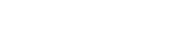 Joe Johnson, PhD
Founder and Chief Entrepreneur